Dependencia responsable de la capacitación/entrenamiento: ___________________________________________Tema de la capacitación/entrenamiento: ___________________________________________________________Fecha: dd____/mm______/aaaa______ Nombre del Capacitador(a)/Entrenador(es/as):______________________________________________________Lea y de manera objetiva responda cada uno de los puntos, lo que nos permitirá obtener información para el mejoramiento de las futuras capacitaciones / entrenamientos. Califique según su criterio, entre el rango  5, siendo: 1 deficiente y 5 excelente:  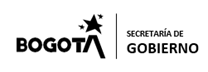 FORMATO DE ENCUESTA DE PERCEPCIÓN DECAPACITACIONES / ENTRENAMIENTOSEN CUANTO A /ENTRENAMIENTO12345Coherencia de los contenidos presentados con el tema de la capacitación/entrenamientoNivel de importancia del contenido de la capacitación/entrenamiento, en relación con su trabajo actualCumplimiento de sus expectativas relacionadas con la capacitación/entrenamientoEN CUANTO A (A)/ENTRENADOR(A)12345Conocimiento del temaFacilidad de expresión, explicación del temaMotivación para participación de los asistentesPuntualidad en el desarrollo de la capacitación/entrenamientoEN CUANTO A LA LOGÍSTICA12345Ayudas didácticas utilizadasEspacios de la capacitación/entrenamientoClaridad de material didáctico presentado y/o entregado11. En su opinión ¿Qué podemos mejorar en las próximas capacitaciones/entrenamientos?12. En su opinión ¿Qué temas considera importantes para nuevas capacitaciones/entrenamientos?